Publicado en Madrid el 29/01/2024 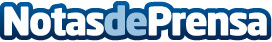 Leche Madriz, nace la leche más chula Cuatro granjas madrileñas, que producen hasta 35.000 litros diarios de leche, se han unido en una cooperativa para acercar el producto Leche de Madriz al consumidor final. A partir de esta semana, ya se puede encontrar en los lineales de las grandes superficies, con la promesa de sus productores: "te llevará al cielo"Datos de contacto:Javier BravoBravocomunicacion+34606411053Nota de prensa publicada en: https://www.notasdeprensa.es/leche-madriz-nace-la-leche-mas-chula_1 Categorias: Nacional Madrid Industria Alimentaria Consumo Otras Industrias http://www.notasdeprensa.es